Music Challenge – Making a wind instrument.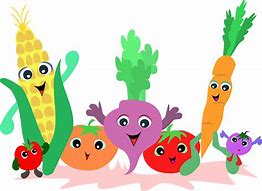 This week, I am challenging you to make your own musical instrument out of vegetables!Please watch the video for instructions on how to make your instrument. https://youtu.be/nrDY1rsWFsM